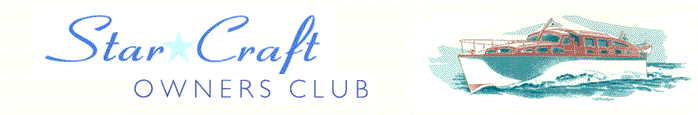 Boat Archives  -  ‘Claudine’Do you know more about this boat? Tell us!HistoryLength25’Prior NamesYear Built1949Build No.Beam7’6Hull ConstructionDouble diagonal mahoganyDraft2’6Deck ConstructionEngine MakeSuperstructure StyleEngine SizeNumber of BerthsEngine Fuel TypeLocation1996Owned by Martin & Vanessa Tizzard of WindsorNow no trace as of September 2000